 Ali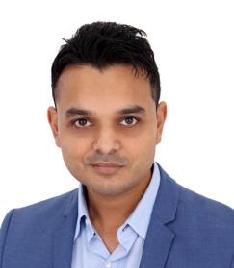 Sharjah, UAEAli-397288@gulfjobseeker.com Valid UAE Driving LicensePROFESSIONAL EXPERIENCEin Dubai, UAECorporate Internal Auditor	Jan 2016 - Oct 2019Prepared RBIA (Risk Based Internal Audit Plan) in conjunction with Head of Audit.Reviewed processes with respect to governance structure and internal controls to ensure compliance with established policies and procedures.Surprise Petty cash audit of different projects.Internal Audit of various areas like Administration, Stores & Transportation etc.Framed corporate wise Delegation of Authority.Involved in preparation of Corporate Governance Report.Developed and maintained ongoing reporting to the Head of Audit as requested and deemed necessary.Executive Secretary	Dec 2014 – Dec 2015Provided administrative support to Internal Audit department.Scheduled meetings and arranged conference rooms.Prepared minutes of meeting (MOM) for monthly department meetings.Generated and maintained a traceable record of documents.Processed and reconciled business expense claims and invoices.Coordinated travel desk for business tours and maintained all travel records.Prepared and presented monthly variance analysis to Department Head.Speed of Light General Trading – Dubai, UAEAdministrative Officer	Feb 2013 – Aug 2014Monitored and validated departmental expenses to ensure that all the activities undertaken are in line with the policy standards.Undertake and assist in the recording and processing of invoices, receipts and payments as required and instructed.Administered the petty cash system and ensured appropriate record keeping.Managed branding & marketing activities related to social media and social networks.Monitored inventory of office supplies and the purchasing of new material with attention to constraints.Managed phone calls and correspondence (e-mail, letters, packages etc.)Reconciled records of bank transactions.Tradekey Private Limited – Karachi, PakistanAdministrative Assistant	Dec 2009 – Dec 2011Organized business travel, itineraries and accommodation for CEO.Monitored inventory, office stock and ordering supplies as necessary.Setting up and coordinated meetings, Training programs & conferences.Updating, processing and filing of all documents.Recording, compiling, transcribing and distributing the minutes of meetings.Raised purchase orders and chased outstanding accounts.Responsible for identifying and developing product/process improvement in R&D Department.Give technical advice to plant production personnel in formulation related issues.Performed different types of fabric testing in Quality Control Laboratory.Performed online testing of Hydro & Indigo chemicals in Dyeing Processing Laboratory.Made various denim washing recipes & assign to Production floor.Performed fabric strength tests like tear & Grab test on regular basis for consistent quality.Approved new shades for Levis 512 & Sarp Denim.CERTIFICATION & WORKSHOPSCertified Internal Auditor |Institute of Internal Auditor (IIA) |In progress Employee Team Management |Dale Carnegie Training Institute| Dubai, UAE|2013Training Week|Dubai Knowledge Village| Dubai, UAE|2012Guerrila Selling|Ashraf Chaudhry Institute|Karachi, PAKISTAN |2011Sales Maniac |Ashraf Chaudhry Institute|Karachi, PAKISTAN | 2010Internship |Swiss Specialty Chemicals (Pvt) LTD| Karachi, Pakistan |2001Internship|Muhammad Farooq Textile Mill| Karachi, Pakistan |2000SKILLS AND ABILITIESReporting SkillsProject ManagementManaging ProcessesCustomer Service & SatisfactionHigh-Impact PresentationsNegotiationInventory ControlACHIEVEMENTSBusiness tied up with UAE top structural cabling companies.Continuously achieved diamond ranking in TradeKey.Master of Ceremony for various events, seminars and conferences. Hosted various talk shows, workshops and seminars in academic life.Promoted from Executive Secretary to Corporate Internal Auditor within in a year; shows strong commitment towards job responsibilities, inclination towards learning & growth and recognition of effort by the management.PROFESSIONAL EXPERIENCEContinued…Artistic Milliners Denim – Karachi, PakistanR & D InchargeDec 2003 – Dec 2009ACADEMIC QUALIFICATIONSMasters in Business AdministrationVirtual University of Pakistan2009BSc (Hons) in Textile ScienceTextile Institute of Pakistan2003